FORMULAIRE D’ADHESION DES ENTREPRISES A LA FIPME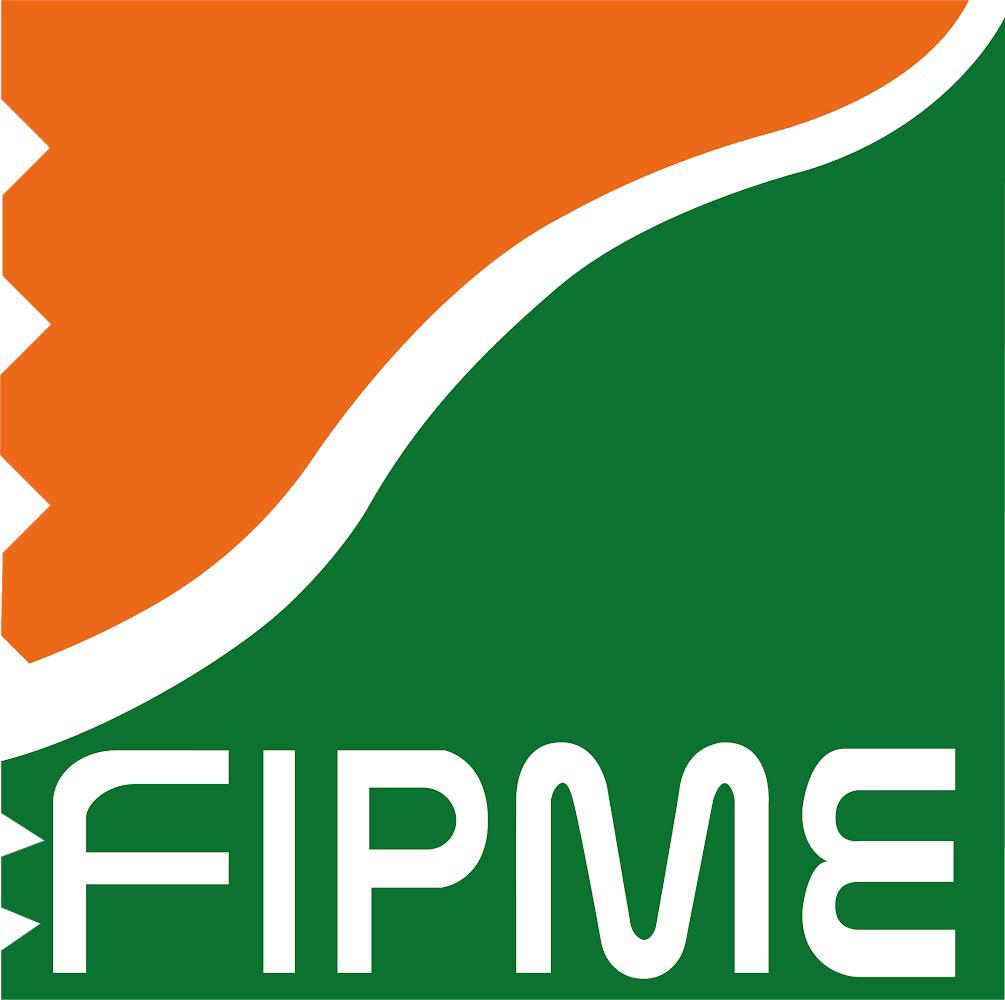 EntrepriseNuméro d’identificationInformations sur le DirigeantInformations sur le DirigeantNomPrénomsContactsE-mailPosteInformations sur l’entrepriseInformations sur l’entrepriseForme Juridique Domaine d’activitéNombres d’employésNuméro du registre de CommerceCapital (CFA)Chiffre d’affaire annuelAdresse géographique/communeSite web ContactE-mailAssociationsObservationsObservations